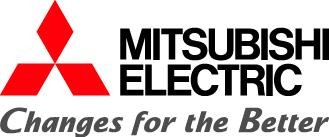 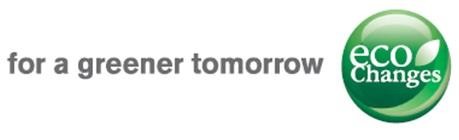 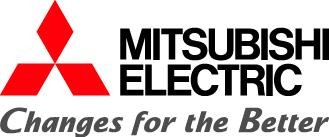 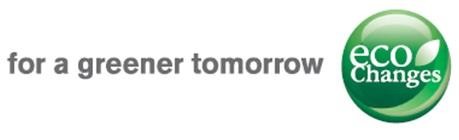 O Ś W I A D C Z E N I EJa, (imię i nazwisko)	niniejszym oświadczam, że:mój ogólny stan zdrowia jest dobry;nie mam objawów grypopodobnych (gorączka, częsty kaszel, duszności, osłabienie);nie jestem w kwarantannie i nie jestem objęty nadzorem epidemiologicznym.……………………….………………………….….......    data, podpisINFORMACJA O ŚRODKACH BEZPIECZEŃSTWA I ZASADYW siedzibie Mitsubishi Electric stosowane są (do odwołania) następujące środki bezpieczeństwa przeciwko zakażeniu koronawirusem:-przed wejściem do biura należy zdezynfekować ręce udostępnionym środkiem odkażającym;-goście przychodzą we własnych maseczkach ochronnych, a następnie na recepcji odbierają nowe maseczki, które powinni założyć (nie dotyczy osób, które posiadają maseczki klasy FFP1 lub wyższej);-noszenie maseczek przez gości jest obowiązkowe podczas całego czasu pobytu w budynku firmy;-prowadzący spotkanie ma obowiązek występować w przyłbicy lub maseczce ochronnej;-sale są przeorganizowane, by zapewnić maksymalny dystans między uczestnikami; -wszystkie osoby uczestniczące w spotkaniu zobowiązane są przestrzegać wymaganego dystansu przestrzennego wynoszącego 2 m;-podczas powitania i pożegnania nie należy podawać dłoni drugiej osobie;-unikać dotykania dłońmi twarzy, nosa, ust czy tez pocierania oczu;-należy często myć i dezynfekować dłonie;-należy wykorzystywać wyłącznie akcesoria biurowe i materiały przeznaczone dla 1 osoby tj. długopis, ołówek itp.;-na terenie budynku umieszczone są dozowniki z płynem do dezynfekcji rąk – należy go aplikować po każdym pobycie w częściach wspólnych;- goście mają obowiązek stosować się do instrukcji dotyczących mycia rąk, zdejmowania i zakładania rękawiczek, zdejmowania i zakładania maseczki oraz prawidłowej dezynfekcji rąk wywieszonych w pomieszczeniach sanitarnohigienicznych;-goście mają obowiązek bezwzględnie stosować się do poleceń prowadzącego w zakresie ochrony sanitarnej.Oświadczam, że zapoznałem się z powyższymi informacjami i zasadami bezpieczeństwa i zobowiązuję się do nich stosować.……………………….………………………….….......    data, podpis